Oldham Borough District Scout CouncilRegistered Charity Number: 521640Annual Beaver Sleepover – Hesley Wood Scout Activity CentreDear 	ParentThis is just a brief note, to allow you to book your child onto the District Beaver Sleepover at Hesley Wood Scout Activity Centre. The Beaver Scouts will be sleeping inside, on bunkbeds, with the rooms ranging in occupancy from two to eight Beaver Scouts per room.Date		Friday 15th to Saturday 16th May 2020    or 		Saturday 16th to	Sunday 17th May 2020Where	Hesley Wood Scout Activity Centre, SheffieldCost		£40 per child …. including a Sleepover Goodie BagFurther details will follow in due course when the weekend has been fully planned but, in the meantime, if your child would like to attend please complete the attached slip and return it with a non-refundable deposit of £10 by 31st March 2020.Bookings will be on a first come basis due to the limited number of bedrooms & as there are over 20 active Beaver Scout Colonies in the District please book early to ensure your child gets a place.The plan is that by using activities on the site as well as our own, all Beaver Scouts attending will gain a Nights Away Badge as well as the Experiment & the Space Activity Badges…. there will also be lots of good outdoor adventure type activities during the weekend for them to try.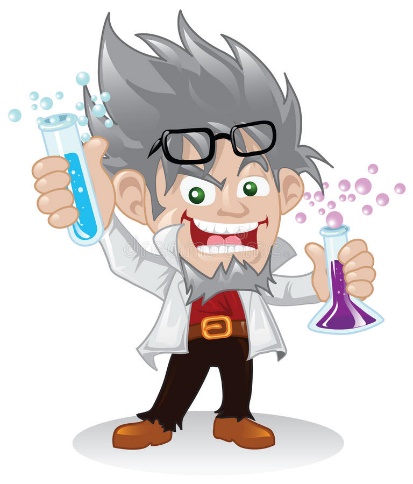 Yours in ScoutingBeaver Scout Leaders    ___________________________________________________________________________(childs name)Would like to attend the Beaver Sleepover at Hesley Wood Scout Activity Centre, Shefield on the weekend of 15th –  17th May 2020. I enclose a £10 non-refundable deposit to secure their place.Dietary Requirements / Allergies ___________________________________________________________________________________________________________________________________________________________________________Signed Parent / Guardian